План-конспект занятияпедагога дополнительного образованияДымчак Ольга НиколаевнаОбъединение: Вольная борьбаПрограмма: Вольная борьбаГруппа: 02-84,02-65Время проведения:10:40-12:10; 14:00-15:30.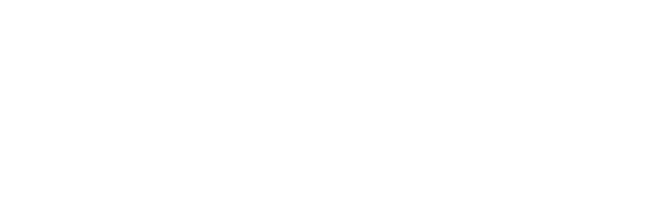 1. Совершенствование технико-тактическим действиям в стойке.ПОДГОТОВИТЕЛЬНАЯ ЧАСТЬ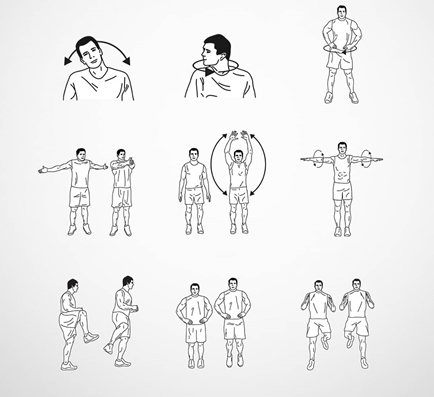 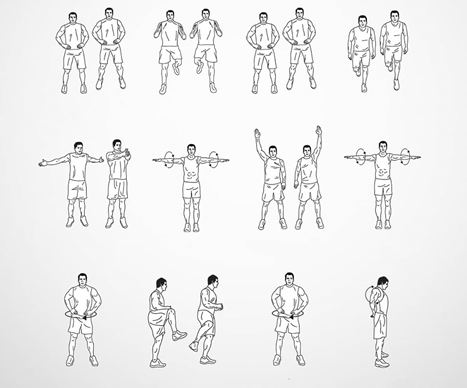 ОСНОВНАЯ ЧАСТЬ1. Техника и тактика.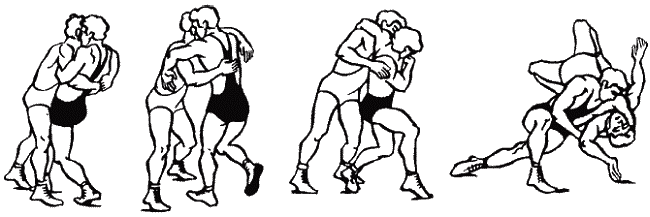 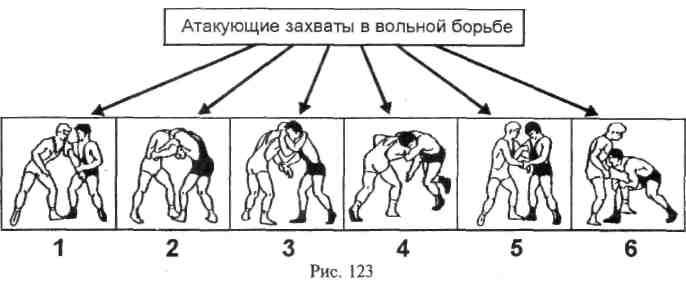 2. Приемы в стойкеПереходим по ссылке для выполнения заданий:https://www.zinref.ru/000_uchebniki/05000sport/001_SPORTIVNAYa_BORBA_Galkovskogo_1968/073.htmЗАКЛЮЧИТЕЛЬНАЯ ЧАСТЬ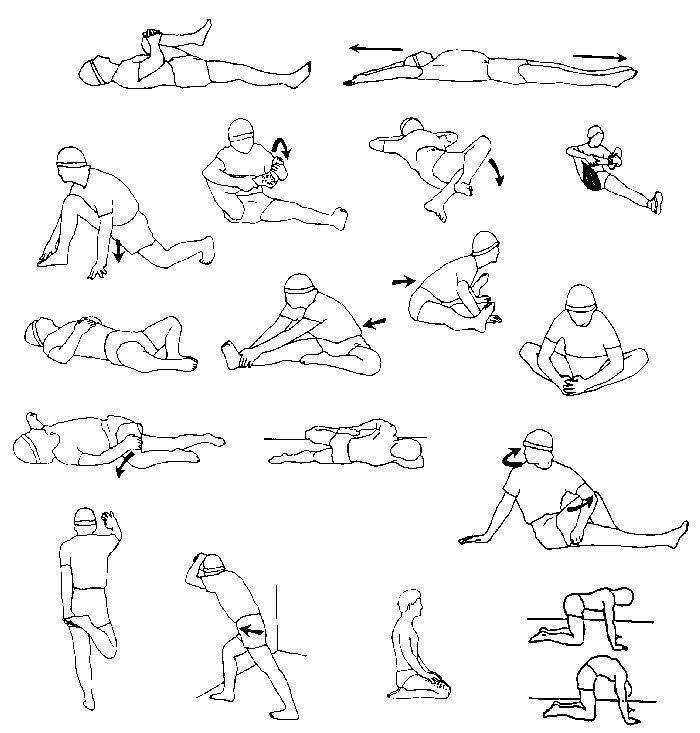 Домашнее задание: Примерные комплексы упражнений для освоения и укрепления мостаhttps://www.zinref.ru/000_uchebniki/05000sport/001_SPORTIVNAYa_BORBA_Galkovskogo_1968/100.htmОбратная связь:Фото самостоятельного выполнения задания отправлять на электронную почту metodistduz@mail.ru для педагога Дымчак О.Н.